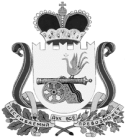 ГЛАВАКАЙДАКОВСКОГО СЕЛЬСКОГО ПОСЕЛЕНИЯВЯЗЕМСКОГО РАЙОНА СМОЛЕНСКОЙ  ОБЛАСТИПОСТАНОВЛение от 30.12.2022   № 5Руководствуясь статьей 28 Федерального закона от 06.10.2003 № 131-ФЗ «Об общих принципах организации местного самоуправления в Российской Федерации», Градостроительным кодексом Российской Федерации, Уставом Кайдаковского сельского поселения Вяземского района Смоленской области, решением Совета депутатов Кайдаковского сельского поселения Вяземского района Смоленской области  от 30.04.2019 № 13 «Об утверждении Положения о порядке организации и проведения публичных слушаний по проектам муниципальных правовых актов в области градостроительной деятельности», Совет депутатов Кайдаковского сельского поселения Вяземского района Смоленской области  	Глава Кайдаковского сельского поселения Вяземского района Смоленской области постановляет:	1. Назначить публичные слушания проект «О внесении изменений в Генеральный план и Правил землепользования и застройки Кайдаковского сельского поселения Вяземского района Смоленской области» области», размещенному на сайте Администрации Кайдаковского сельского поселения Вяземского района Смоленской области, на 31 января 2023 года в 10 часов 00 минут.         2. Определить место проведения публичных слушаний: Смоленскаяобласть, Вяземский район, дер. Кайдаково ул. Центральная д. 7 (Администрация Кайдаковского сельского поселения Вяземского района Смоленской области).        3. Для осуществления публичных слушаний образовать организационный комитет в следующем составе:          4. Местом ознакомления с материалами проекта решения:        -новой редакцией Генерального плана Кайдаковского сельского поселения Вяземского района Смоленской области,         -обоснованием проекта внесения изменений в Генеральный планКайдаковского сельского поселения Вяземского района Смоленской области;         -картографическими материаламиопределить официальный сайт Администрации Кайдаковского сельскогопоселения Вяземского района Смоленской области в информационно-телекоммуникационной сети «Интернет».         5. Замечания и предложения по вышеуказанному проекту принимаютсяорганизационным комитетом по проведению публичных слушаний в рабочие дни с 9 до 13 и с 14 до 17 по адресу: Смоленская область, Вяземский район,дер. Кайдаково, ул. Центральная, д. 7 (Администрация Кайдаковского сельского поселения Вяземского района Смоленской области) до 31 января 2023 года.         6. Опубликовать настоящее решение в газете «Кадаковские вести» иразместить на официальном сайте Администрации Кайдаковского сельскогопоселения Вяземского района Смоленской области.Глава муниципального образованияКайдаковского сельского поселенияВяземского района Смоленской области                                           И.М.АрчаковО назначении публичных слушаний по проекту «О внесении изменений в Генеральный план и Правил землепользования и застройки Кайдаковского сельского поселения Вяземского района Смоленской области»Арчаков Иван Михайлович- Глава муниципального образования Кайдаковского сельского поселения Вяземского района Смоленской областиМинчинскас Артем Романович-заместитель Глава муниципального образования Кайдаковского сельского поселения Вяземского района Смоленской областиГукова Виктория Александровна- Главный специалист Администрации Кайдаковского сельского поселения Вяземского района Смоленской областиДубовикова Галина Александровна- Старший менеджер Администрации Кайдаковского сельского поселения Вяземского района Смоленской области